『2017華城市（ファソン市）市場開拓団』～ 東京商談会開催のご案内 ～時下ますますご清祥の段、お慶び申し上げます。このたび、韓国の京畿道華城市（ファソン市）では、技術・製品の対日販売および日本現地企業との技術協力を希望する中小企業・ベンチャー企業を市場開拓団として派遣し、日本市場での販路開拓および協力パートナー発掘を支援する事業を実施致します。つきましては、沢山の方々にご参加賜りますよう、以下の通りご案内申し上げます。◆　開催概要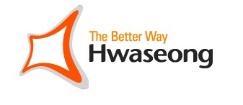 日　　　時2017年10月18日（水）　10：00～17：00　（12：00～13：00　昼食休憩）場　　　所東京　機械振興会館　６階D-１,２会議室入 場 料無料　（事前予約制）申込方法参加申込書をご記入の上、申込み先にＦＡＸまたはＥメールでお申し込みください。申込期間２次　10月17日　火曜日まで主　　　催韓国　京畿道　華城市共　　　催韓国　京畿道　華城商工会議所品　　　目自動車・機械・部品・電子・素材分野の10社◆　参加申し込み書◆　参加申し込み書◆　参加申し込み書◆　参加申し込み書フリガナフリガナお名前社　名部　署役　職住　所〒〒〒TELFAXE-mailURL◆　希望の商談時間（複数選択可能）◆　希望の商談時間（複数選択可能）◆　希望の商談時間（複数選択可能）◆　希望の商談時間（複数選択可能）◆　希望の商談時間（複数選択可能）◆　希望の商談時間（複数選択可能）10：0011：0013：0014：0015：0016：00◆　希望の商談企業（複数選択可能）　◆　希望の商談企業（複数選択可能）　No.企業名：No.企業名：No.企業名：No.企業名：No.企業名：